KẾ HOẠCHTổ chức đồng loạt các hoạt động tình nguyện hưởng ứng kỷ niệm 20 năm Chiến dịch Thanh niên tình nguyện hè trong Chiến dịch Thanh niên tình nguyện hè 2019Căn cứ Kế hoạch số 181-KH/TWĐTN-TNTH ngày 07/5/2019của Ban Bí thư Trung ương Đoàn TNCS Hồ Chí Minh về việc tổ chức Chiến dịch Thanh niên tình nguyện hè năm 2019, Kỷ niệm 20 năm Chiến dịch Thanh niên tình nguyện hè (2000 -2019); Căn cứ Kế hoạch số 157/KH-UBND ngày 25/6/2019của UBND tỉnh về việc phát động phong trào thi đua “Chiến dịch Thanh niên tình nguyện hè 2019”;Căn cứ Kế hoạch số 29-KH/TĐTN-BPT ngày 11/6/2019 của Ban Thường vụ Tỉnh Đoàn về việc triển khai các hoạt động góp phần phát triển kinh tế - xã hội bền vữngvùng đồng bào dân tộc thiểu số năm 2019;Thực hiện Công văn số 306-CV/TĐTN-BPT ngày 08/8/2019 của Ban Thường vụ tỉnh Đoàn Bình Phước về việc tổ chức các hoạt động tình nguyện hưởng ứng kỷ niệm 20 năm Chiến dịch Thanh niên tình nguyện hè trong Chiến dịch Thanh niên tình nguyện hè năm 2019, Ban Thường vụ Huyện Đoàn xây dựng kế hoạch tổ chức các hoạt động tình nguyện đồng loạt hưởng ứng Lễ kỷ niệm 20 năm Chiến dịch Thanh niên tình nguyện hè trong Chiến dịch Thanh niên tình nguyện hè năm 2019, cụ thể như sau:I. MỤC ĐÍCH – YÊU CẦU:- Nhìn lại chặng đường 20 năm triển khai chiến dịch thanh niên tình nguyện để từ đó phát huy vai trò xung kích, tình nguyện của thanh niên trong giai đoạn hiện nay.- Đẩy mạnh hơn nữa các hoạt động tình nguyện vì cuộc sống cộng đồng, vì đàn em thân yêu nhằm khẳng định vị trí, vai trò của thanh niên trong các hoạt động tình nguyện qua 20 năm luôn lớn mạnh và ngày một phát triển.- Chương trình phải được tổ chức rộng rãi ở tất cả các cơ sở Đoàn và Đoàn trực thuộc tạo sự lan tỏa mạnh mẽ trong Đoàn viên thanh niên.II. THỜI GIAN – ĐỊA ĐIỂM: 1. Thời gian: Vào lúc 7h30 phút. Ngày 18 tháng 8 năm 2019 (Chủ nhật).2. Địa điểm: - Cấp huyện:Huyện Đoàn phối hợp với Đoàn công an tỉnh Bình Phước Tổ chức ra quân điểm tại xã Bình Minh cùng với chiến dịch tình nguyện “Hành quân xanh” của chi đoàn công an và Đoàn cơ sở quân sự huyện đồng thời triển khai thực hiện chương trình xóa 1000 hộ nghèo và đường giao thông nông thôn.- Các xã, thị trấn: Đồng loạt tổ chức lễ ra quân tại xã, thị trấn của đơn vị mình.III. NỘI DUNG: Tổ chức đồng loạt các hoạt động tình nguyện hưởng ứng kỷ niệm 20 năm Chiến dịch Thanh niên tình nguyện hè trong Chiến dịch Thanh niên tình nguyện hè 2019 với các hoạt động tình nguyện như sau:- Tổ chức các hoạt động tình nguyện chung tay xây dựng nông thôn mới, văn minh đô thị; các phần việc quy định tại Kế hoạch số 29-KH/TĐTN-BPT ngày 11/6/2019 của Ban Thường vụ Tỉnh Đoàn về việc Triển khai các hoạt động góp phần phát triển kinh tế - xã hội bền vữngvùng đồng bào dân tộc thiểu số năm 2019 (có kế hoạch kèm theo).- Tổ chức các hoạt động tình nguyện tham gia đảm bảo trật tự an toàn giao thông; đảm bảo an sinh xã hội; các hoạt động chăm lo cho thiếu nhi; các hoạt động tình nguyện bảo vệ môi trường (Chủ Nhật xanh), ứng phó với biến đổi khí hậu…- Tổ chức khánh thành, bàn giao các công trình thanh niên, phần việc thanh niên đã và đang thực hiện trong Chiến dịnh tình nguyện hè.  Mẫu băng rôn tuyên truyền: IV. TỔ CHỨC THỰC HIỆN:1. Huyện Đoàn:- Xây dựng kế hoạch triển khai tổ chức thực hiện cấp huyện kết hợp tổ chức ra quân chiến dịch tình nguyện “hành quân xanh” của khối LLVT tại xã Bình Minh.- Làm việc với Đoàn công an tỉnh phối hợp tổ chức lễ kỷ niệm đồng thời triển khai chương trình xóa 1000 hộ nghèo và thực hiện đường giao thông nông thôn tại xã Bình Minh- Xây dựng kịch bản, nội dung, chương trình và bài phát biểu hưởng ứng buổi ra quân chiến dịch.- dự trù kinh phí nước uống và băng rol, ma két trang trí và chương trình tổng kết buổi ra quân cho hoạt động điểm.- Giao bộ phận Hội Liên hiệp Thanh niên huyện tham mưu thư mời lãnh đạo tỉnh Đoàn, lãnh đạo huyện đến dự và mời cơ quan báo đài của huyện đến đưa tin cho buổi ra quân.2. Đoàn Công an tỉnh Bình Phước:- Huy động lực lượng: 30 ĐVTN tham gia buổi ra quân và tham gia xuyên xuốt các hoạt động tình nguyện trong ngày 18/8/2019.- Dự trù kinh phí ăn trưa, chiều (nếu có) và phương tiện di chuyển cho Đoàn.- Trang bị các vật dụng, dụng cụ lao động: Cuốc, rựa, xẻng, bao tay…3. BCH Đoàn xã Bình Minh:- Chuẩn bị sân khấu, phông màn, bàn ghế, âm thanh cho chương trình ra quân chiến dịch.- Mời lãnh đạo Đảng ủy, UBND và các ban ngành đoàn thể tham dự chương trình.- Huy động tối thiểu 50 ĐVTN tham dự chương trình (Lưu ý tham gia hoạt động tình nguyện cả ngày).- Lựa chọn các công trình, phần việc phù hợp như: Phát quang bụi rậm, dọn dẹp vệ sinh môi trường, khơi thông cống rãnh… ở các tuyến đường, các địa điểm.- Tham mưu lãnh đạo xã chọn 02 gia đình chính sách hoặc 02 hộ gia đình nghèo khó khăn để Ban tổ chức chương trình thăm tặng quà.- Chuẩn bị các vận dụng phục vụ cho buổi ra quân: Xe rùa, máy phát cỏ, cuốc, xẻng và rựa (Chà gạc) và bao tay.4. Chi đoàn công an và Đoàn cơ sở quân sự huyện:- Chi đoàn công an: Huy động 30 ĐVTN tham dự chương trình.- Đoàn cơ sở quân sự huyện: Huy động tối thiểu 50 ĐVTN để tham dự chương trình.- Trang bị các vật dụng, dụng cụ lao động: Cuốc, rựa, xẻng, bao tay…*Lưu ý: - Đoàn xã Bình Minh sau khi thống nhất lựa chọn các công trình phần việc thực hiện báo cáo về BTV huyện Đoàn để triển khai kịp thời tới Đoàn khối LLVT phối hợp thực hiện.- Các đơn vị huy động ĐVTN tham dự chương trình phải mặc áo TNVN, mang các vật dụng cần thiết để thực hiện các công trình phần việc đã chọn.- Khối LLVT mặc trang phục của ngành.5. BCH các cơ sở Đoàn và Đoàn trực thuộc:- Xây dựng kế hoạch đồng loạt triển khai tổ chức thực hiện tại cơ sở.- Sau hoạt động, mỗi đơn vị lựa chọn 02 hình ảnh đặc sắc của đơn vị (hoặc mỗi hoạt động 01 tấm nếu như có trên 02 hoạt động trong ngày) và gửi về địa chỉ email: nhathieunhibudang@gmail.com để tổng hợp báo cáo nhanh trong ngày 18/8/2019..Trên tinh thần kế hoạch này, Ban Thường vụ huyện Đoàn đề nghị Ban chấp hành các cơ sở Đoàn và Đoàn trực thuộc nghiêm túc triển khai thực hiện và báo cáo nhanh kết quả thực hiện trong ngày 18/8/2019 về Ban Thường vụ huyện Đoàn qua địa chỉ email trên.	 TỈNH ĐOÀN BÌNH PHƯỚCBCH ĐOÀN HUYỆN BÙ ĐĂNG***Số: 17  -KH/HĐTNĐOÀN TNCS HỒ CHÍ MINHBù Đăng, ngày  14  tháng 8 năm 2019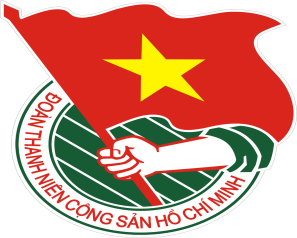 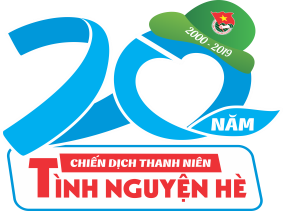 Tên đơn vịLễ ra quânĐồng loạt các hoạt động tình nguyện hưởng ứng kỷ niệm 20 năm Chiến dịch Thanh niên tình nguyện hè Nơi nhận:- TT Tỉnh Đoàn- Huyện ủy;- UBND huyện;- BDV, UBMTTQ VN huyện;- Lãnh đạo UBND xã Bình Minh;- Đoàn công an tỉnh;- TT huyện Đoàn;- Các cơ sở Đoàn & Đoàn trực thuộc.- Lưu.TM. BAN THƯỜNG VỤ HUYỆN ĐOÀN BÍ THƯ( Đã ký)   Điểu Khuê